The Dressage Foundation’s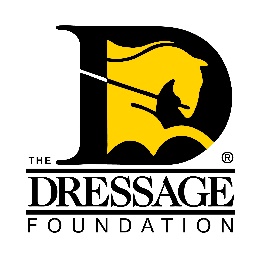 Shannon Foundation Fund for Judges’ Licensing Grant ApplicationApplications will only be accepted through the online form.  The following application form and all required attachments must be received by The Dressage Foundation's office on or before March 15 to be considered. Attachments must be in Word, Excel, or PDF format.We encourage you to review this application and gather all materials prior to starting the online application process. Once you start, your work cannot be saved. Helpful tip - Type your answers into a Word document, save, and then copy and paste your answers into the online form. The link to download the Word file is available in the right-hand sidebar of this page.Applicant Information: NameAddressPhone NumberEmail AddressAge at Application Date (if applicable)Are you a U.S. Citizen or Permanent Resident?Please list equestrian organizations in which you are a member (local, national, international).Proposed Training or Event Plan (in one sentence)Proposed Training or Event DatesGeneral Information: Provide a brief history of your dressage experience, that can include training, instruction, competition record, levels at which you are riding, scores, certifications, national rankings, and awards. (Max 250 words)What are your overall dressage goals? (Max 100 words)Proposed Training/Educational Event: How do you plan to use the grant?  Include dates, locations, instructors and their credentials, etc. Training or events funded by this grant can start no sooner than two months after the application deadline date. (Max 250 words)With this training plan, what do you specifically hope to achieve? (Max 100 words)Community Involvement: In what ways have you been involved in your local dressage community? Examples include hosting open clinics, donating time/resources, volunteer work, etc. (Max 100 words)Specific Grant Fund Questions: What judging license do you currently hold?How long have you been a judge at this level? Previous Levels?What are your dressage judging goals? (Max 100 words)Financial Information: Provide a detailed budget of how you plan to use the grant.  What current and past financial assistance/sponsorship have you received, including grants or awards from The Dressage Foundation?How is this grant going to help you achieve your goals?Letter of Recommendation: Attach a letter of recommendation from a peer validating your dressage experience/qualifications and your desire to continue your dressage judging education.Signature Page: Download and sign where indicated on the Signature Page. Important Notes: You will be notified that the application has been received within two business days. If you do not receive email confirmation (please check your spam folder!) that your application has been received, call our office at (402) 434-8585.  Additionally, if you have any questions regarding the application, feel free to contact us. After the grant committee has made its final decision, all applicants will be notified. Thank you!